                                                                          РЕШЕНИЕ                   Об утверждении   плана работы Совета депутатов муниципального образования «Мельниковское»  на    2021 год        В соответствии с Регламентом Совета депутатов муниципального образования «Мельниковское», утвержденного решением Совета депутатов муниципального образования«Мельниковское»  от  13 октября  2020 года № 31.4,        СОВЕТ ДЕПУТАТОВ РЕШИЛ:        Утвердить  план работы Совета депутатов муниципального образования «Мельниковское» четвертого  созыва на 2021 год (прилагается). Глава  муниципального образования  «Мельниковское»                                                                                         Г.И.ШуклинУтвержден решением Совета депутатовМО «Мельниковское»от 30 декабря 2020 года № 34.4                                                                         ПЛАН работы   Совета депутатов муниципального образования «Мельниковское» на   2021 год             Совет депутатовмуниципального образования          «Мельниковское»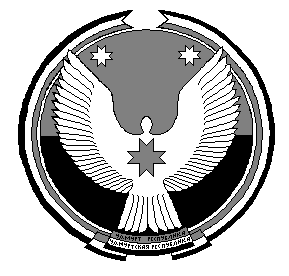                        «Мельниковское» муниципал кылдэтысьдепутатъёслэн кенешсыд. Мельниково30 декабря 2020 года№ 34.4На сессиях  Совета депутатов муниципального образования «Мельниковское» рассмотреть вопросы:На сессиях  Совета депутатов муниципального образования «Мельниковское» рассмотреть вопросы:На сессиях  Совета депутатов муниципального образования «Мельниковское» рассмотреть вопросы:На сессиях  Совета депутатов муниципального образования «Мельниковское» рассмотреть вопросы:ФевральФевральФевральФевраль1О работе Администрации муниципального образования                         «Мельниковское» за 2020 годО работе Администрации муниципального образования                         «Мельниковское» за 2020 годО работе Администрации муниципального образования                         «Мельниковское» за 2020 год35-ая сессия2О деятельности  Совета депутатов муниципального образования «Мельниковское»  в 2020 годуО деятельности  Совета депутатов муниципального образования «Мельниковское»  в 2020 годуО деятельности  Совета депутатов муниципального образования «Мельниковское»  в 2020 году35-ая сессия3Отчет участкового инспектора о работе по профилактике правонарушений на территории Мельниковского участка  за 2020 годуОтчет участкового инспектора о работе по профилактике правонарушений на территории Мельниковского участка  за 2020 годуОтчет участкового инспектора о работе по профилактике правонарушений на территории Мельниковского участка  за 2020 году35-ая сессияАпрельАпрельАпрельАпрельАпрель1Об утверждении отчета по итогам  социально – экономического развития за 2020годОб утверждении отчета по итогам  социально – экономического развития за 2020годОб утверждении отчета по итогам  социально – экономического развития за 2020год36-ая сессия2Об утверждении отчета об исполнении бюджета МО «Мельниковское» за 2020 годОб утверждении отчета об исполнении бюджета МО «Мельниковское» за 2020 годОб утверждении отчета об исполнении бюджета МО «Мельниковское» за 2020 год36-ая сессия3Об организации и проведении весеннего месячника по санитарной очистке, благоустройству и озеленению населенных пунктовОб организации и проведении весеннего месячника по санитарной очистке, благоустройству и озеленению населенных пунктовОб организации и проведении весеннего месячника по санитарной очистке, благоустройству и озеленению населенных пунктов36-ая сессия4О подготовке мероприятий посвященных празднику Победы 9 маяО подготовке мероприятий посвященных празднику Победы 9 маяО подготовке мероприятий посвященных празднику Победы 9 мая36-ая сессияИюньИюньИюньИюньИюнь1Об итогах месячника по благоустройству населенных пунктовОб итогах месячника по благоустройству населенных пунктовОб итогах месячника по благоустройству населенных пунктов37-ясессия2 Об эпизотической ситуации на территории муниципального образования «Мельниковское». Об эпизотической ситуации на территории муниципального образования «Мельниковское». Об эпизотической ситуации на территории муниципального образования «Мельниковское».37-ясессия3Информация Совета ветеранов муниципального образования «Мельниковское».Информация Совета ветеранов муниципального образования «Мельниковское».Информация Совета ветеранов муниципального образования «Мельниковское».37-ясессияАвгустАвгустАвгустАвгустАвгуст1О выполнении прогноза социально – экономического развития МО «Мельниковское» в   первом полугодии 2020 годаО выполнении прогноза социально – экономического развития МО «Мельниковское» в   первом полугодии 2020 годаО выполнении прогноза социально – экономического развития МО «Мельниковское» в   первом полугодии 2020 года38-я сессия2Об исполнении бюджета МО «Мельниковское» в первом полугодии 2020 годаОб исполнении бюджета МО «Мельниковское» в первом полугодии 2020 годаОб исполнении бюджета МО «Мельниковское» в первом полугодии 2020 года38-я сессияОктябрьОктябрьОктябрьОктябрьОктябрь1Об итогах мероприятий по санитарной очистке, благоустройству и озеленению населенных пунктов. Практика работы по вывозу ТБО на территории поселенияОб итогах мероприятий по санитарной очистке, благоустройству и озеленению населенных пунктов. Практика работы по вывозу ТБО на территории поселенияОб итогах мероприятий по санитарной очистке, благоустройству и озеленению населенных пунктов. Практика работы по вывозу ТБО на территории поселения39-я сессия2О результатах уборочных работ в ООО «Русский Пычас», готовности животноводческих помещений к зимне-стойловому периодуО результатах уборочных работ в ООО «Русский Пычас», готовности животноводческих помещений к зимне-стойловому периодуО результатах уборочных работ в ООО «Русский Пычас», готовности животноводческих помещений к зимне-стойловому периоду39-я сессия3Об обеспечении первичных мер пожарной безопасности в осеннее - зимний  период 2021-2022  годовОб обеспечении первичных мер пожарной безопасности в осеннее - зимний  период 2021-2022  годовОб обеспечении первичных мер пожарной безопасности в осеннее - зимний  период 2021-2022  годов39-я сессияДекабрьДекабрьДекабрьДекабрьДекабрь1Об утверждении прогноза социально-экономического развития муниципального образования «Мельниковское» на 2022 год и плановый период 2023-2024 годовОб утверждении прогноза социально-экономического развития муниципального образования «Мельниковское» на 2022 год и плановый период 2023-2024 годов40-я сессия40-я сессия2Об утверждении бюджета  муниципального образования «Мельниковское» на 2021 год и плановый период 2023-2024 годовОб утверждении бюджета  муниципального образования «Мельниковское» на 2021 год и плановый период 2023-2024 годов40-я сессия40-я сессия3О передаче и принятии к осуществлению отдельных полномочий по решению вопросов местного значения О передаче и принятии к осуществлению отдельных полномочий по решению вопросов местного значения 40-я сессия40-я сессия4Об утверждении  плана работы Совета депутатов муниципального образования «Мельниковское»  на 2022 годОб утверждении  плана работы Совета депутатов муниципального образования «Мельниковское»  на 2022 год40-я сессия40-я сессия                                          Организационные вопросы                                          Организационные вопросы                                          Организационные вопросы                                          Организационные вопросы                                          Организационные вопросы   1Принятие и внесение изменений в ранее принятые нормативные правовые акты в соответствии с требованиями действующего законодательстваВ течение годаВ течение годаВ течение года2Обеспечение регистрации  решений Совета депутатов, распоряжений, постановлений и контроля за их исполнениемВ течение годаВ течение годаВ течение года3Обеспечение гласности в работе Совета депутатов и Администрации МОВ течение годаВ течение годаВ течение года4Оказание содействия в организации проведения праздников на территории  муниципального образованияВ течение годаВ течение годаВ течение года5Участие в подготовке и проведении Дня Победы в Великой Отечественной войне. Январь-майЯнварь-майЯнварь-май6Участие в мероприятиях в подготовке и проведению Года СелаВ течение годаВ течение годаВ течение года7Своевременное оповещение населения каждого населенного пункта о той, или иной информации, касающейся всего населения проживающего на территории муниципального образованияВ течение годаВ течение годаВ течение года8Размещение информации на сайте о работе органов местного самоуправления МО «Мельниковское»В течение годаВ течение годаВ течение года9Осуществление контроля:- за исполнением бюджета;- по поступлению местных налогов и сборов;- за выполнением Соглашений по передаче части полномочий;- за исполнением органами муниципального образования и должностными лицами муниципального образования полномочий по решению вопросов местного значенияВ течение годаВ течение годаВ течение года10 Оказание содействия органам суда, прокуратуры, юстиции, полиции, другим государственным органам в осуществлении их полномочийПо мере необходимостиПо мере необходимостиПо мере необходимости11Проведение публичных слушаний по обсуждению проектов:- прогноза социально – экономического развития на 2022-2023 гг.- бюджета МО «Мельниковское» на 2022-2023 г.г.- о внесении изменений в Устав МО «Мельниковское»- других вопросов По мере необходимости По мере необходимости По мере необходимости 12Участие в районных сессиях Совета депутатовПо приглашениюПо приглашениюПо приглашению13Участие в семинарах-совещаниях с главами муниципальных образований и депутатами сельских Советов депутатов1 разв полугодие, по приглашению1 разв полугодие, по приглашению1 разв полугодие, по приглашению14Опубликование НПА в сборнике «Собрание муниципальных   правовых актов муниципального образования «Мельниковское»Согласно Устава (подлежащих опубликованию)Согласно Устава (подлежащих опубликованию)Согласно Устава (подлежащих опубликованию)15Реализация Закона УР от 02.07.2008 года № 20-РЗ «О Регистре муниципальных нормативно-правовых актов    УР»ПостоянноПостоянноПостоянно16Оказание помощи в работе общественных объединений на территории МО «Мельниковское» (Совет ветеранов, Совет молодежи, Женсовет)ПостоянноПостоянноПостоянно17Прием граждан, работа с письмами, заявлениями и обращениями гражданВ течение годаВ течение годаВ течение года18Участие в оперативных совещаниях в районе с Главами МО – поселений, специалистами  сельских администраций1 раз в месяц1 раз в месяц1 раз в месяц19Организация и проведение мероприятий  по весенней и осенней очистке и  благоустройству населенных пунктов, оказание помощи в работе старостАпрель-октябрьАпрель-октябрьАпрель-октябрь20Содержание и благоустройство памятников погибшим воинам в годы Великой Отечественной войны, благоустройство  территории гражданского кладбищаПостоянноПостоянноПостоянно21Проведение анализа производственно-хозяйственной деятельности, принятие участия в подготовке и проведении собраний ООО «Русский Пычас», ООО «Удмуртия» По мере необходимости По мере необходимости По мере необходимости